Winter Curriculum 2019-20Level 1,2,3.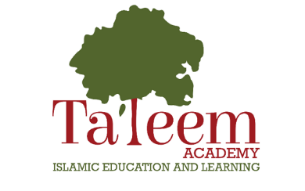 SubjectWinter Term (February-May)Aqeeda & Ibaadah                                 Surah Al-AsrRecitationMemorizationImportanceRunning TranslationWord to wordTafseerArabic LanguageRecognition of lettersVocabulary of the lettersWriting lettersRecognition of numbersWriting numbersStories of Prophets andlessons learnedProphet Muhammad (s.a.w)Dua’as (Level 1,2)          Dua’as (Level 2,3,4,Youth)Traveling                       Start and end of mealEnter Exit the Washroom    ProtectionSneeze, reply of sneezeDarood e IbrahimAyyat ul Kursi